                       GOOLE YOUTH ATHLETICS CLUB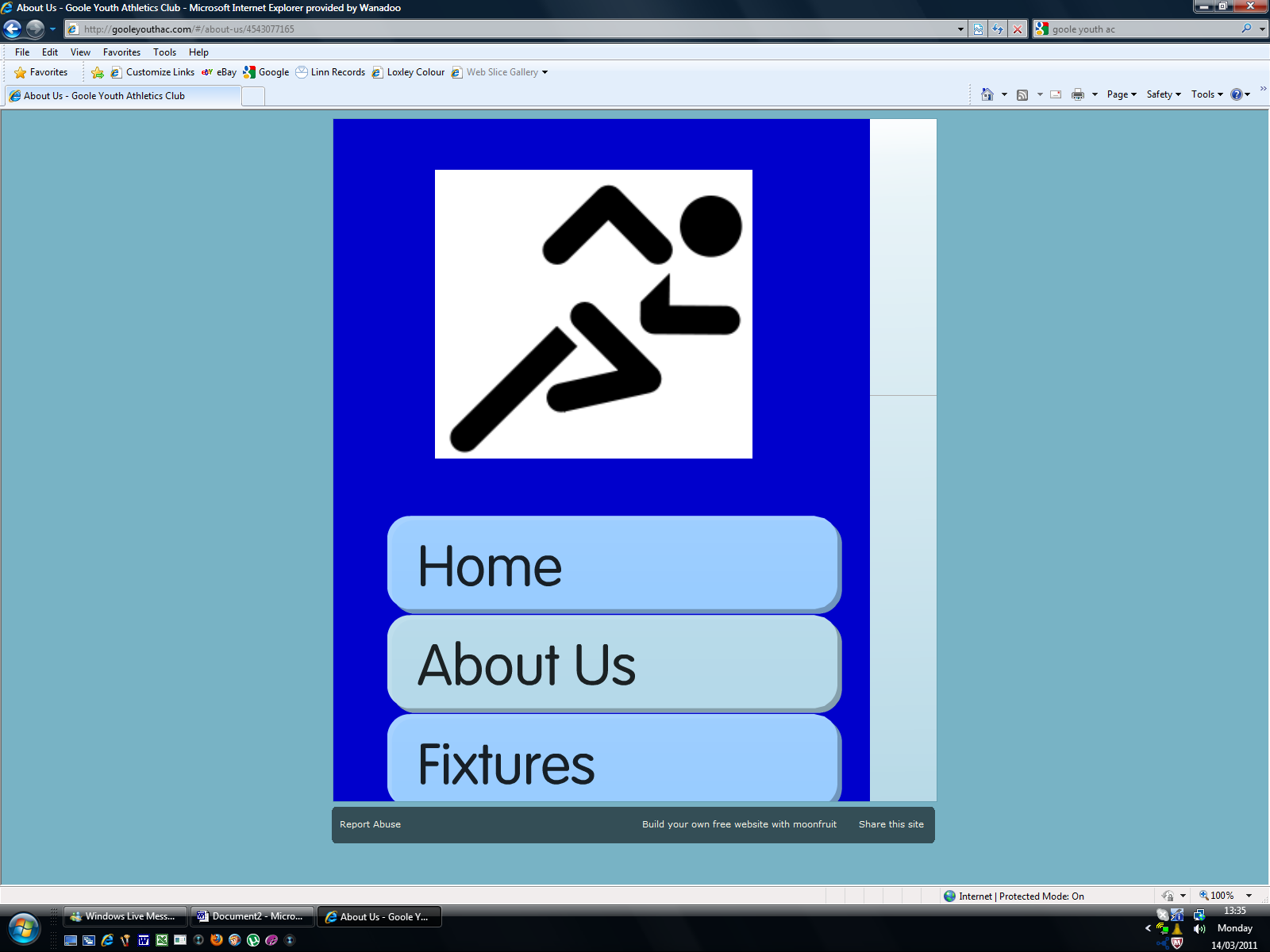   MEMBERSHIP APPLICATION FORM 2023/2024I hereby apply for membership of Goole Youth Athletics Club for the 2023/2024 season. I am an amateur in accordance with the rules of England Athletics.Name: ……………………………………………………………………………………………………….....Date of Birth: ………………………………………… School Year: …....................................................Are you a member of any other athletics club? 	 YES / NO(If yes, are you applying for FIRST CLAIM or SECOND CLAIM membership?) GYAC training nights attended?   MONDAY / WEDNESDAY / BOTH Do you have any physical disability?   YES / NO(If yes, please give details ………………………….………………………………………………………)Do you take any medication ie for asthma, allergies etc?    YES / NO(If yes, please give details ………………………….………………………………………………………)Emergency Contact Name: …………………………………………………………………………………Emergency Contact Number: ……………………………………………………………………………….I have read and agree to abide by GYAC’s Track Rules and Code of Conduct.Athlete’s Signature: ……………………………………………………………………………….………….Membership Payment Method: BANK TRANSFER / CASH / CHEQUE----------------------------------------------------------------------------------------------------------------------------------Parent/Guardian to complete the following for Under 16’s: I confirm my child is considered capable of taking part in athletics   YES / NOI give permission for any athletics coach to take my child to hospital if required?   YES / NOI give permission for my child’s photograph to be taken for use in press publications or on the Goole Youth A.C. website?   YES / NOSignature of Parent/Guardian ……………………………………………………………………………….When you become a member of or renew your membership with Goole Youth Athletics Club you will automatically be registered as a member of England Athletics. We will provide England Athletics with your personal data which they will use to enable access to an online portal for you (called myAthletics). England Athletics will contact you to invite you to sign into and update your myAthletics portal (which, amongst other things, allows you to set and amend your privacy settings). If you have any questions about the continuing privacy of your personal data when it is shared with England Athletics, please contact dataprotection@englandathletics.org.If this is your first year of membership, or if your personal/contact details have changed, please complete the attached England Athletics Membership Form. Please email your completed form(s) to walsh.claire.77@gmail.com and pay your annual membership payment of £27.00 by Bank Transfer to:Goole Youth Athletic Club Barclays BankSort code - 20-99-56 Account number - 10252824Reference - your/your child’s name Alternatively, hand your completed form(s) back to Jeramy Price or Claire Walsh with your annual membership payment of £27.00 Session fee reminder…Cash on the day -        	 	£2.50 per athlete per sessionMonthly standing order -  	£8 per athlete per month for one session per week*£16 per athlete per month for two sessions per week** Please set up Standing Orders for the 1st of each month, using the bank details above and referencing your/your child’s name(s)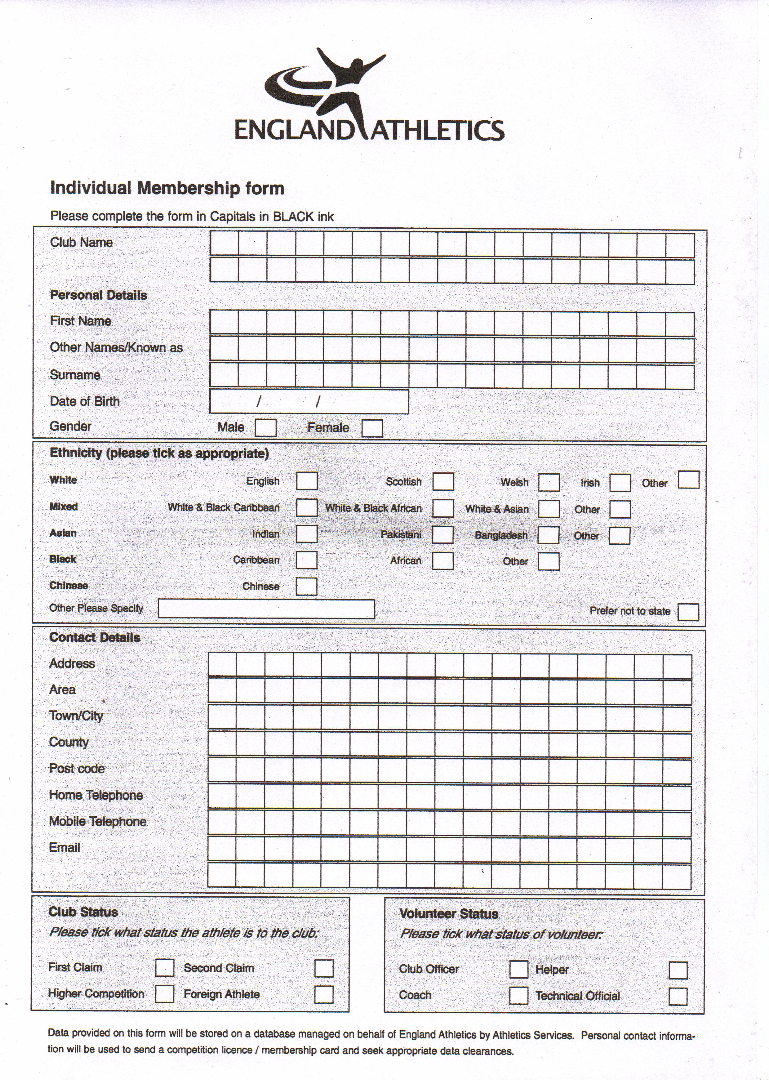 